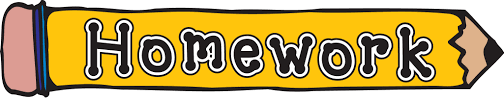 Year 6 – Thursday 26th November 2020MathsMultiplying FractionsChoose one of the levels of the multiplying fractions jigsaw. You will need to cut out the squares and complete the fraction multiplications to match up the jigsaw. Once it is completed, use the answer sheets to check, take a photo of your work and upload to Seesaw. EnglishStory Writing CompetitionThis week you should continue writing your Christmas/Winter themed story. You will need to let your class teacher know on Tuesday if you would like to submit it for entry into the competition! Please ensure that it is presented clearly and turned in on Google Classroom.Spelling – Spelling homework will be sent each Monday.  This will include an activity which relates to the ‘spelling rule’ of the week and a list of words to learn.  The children will be tested on their spellings this FRIDAY.  Currently, we are not using spelling books – your child will bring home a hard copy. Thank you for your support with this.Spelling – Spelling homework will be sent each Monday.  This will include an activity which relates to the ‘spelling rule’ of the week and a list of words to learn.  The children will be tested on their spellings this FRIDAY.  Currently, we are not using spelling books – your child will bring home a hard copy. Thank you for your support with this.